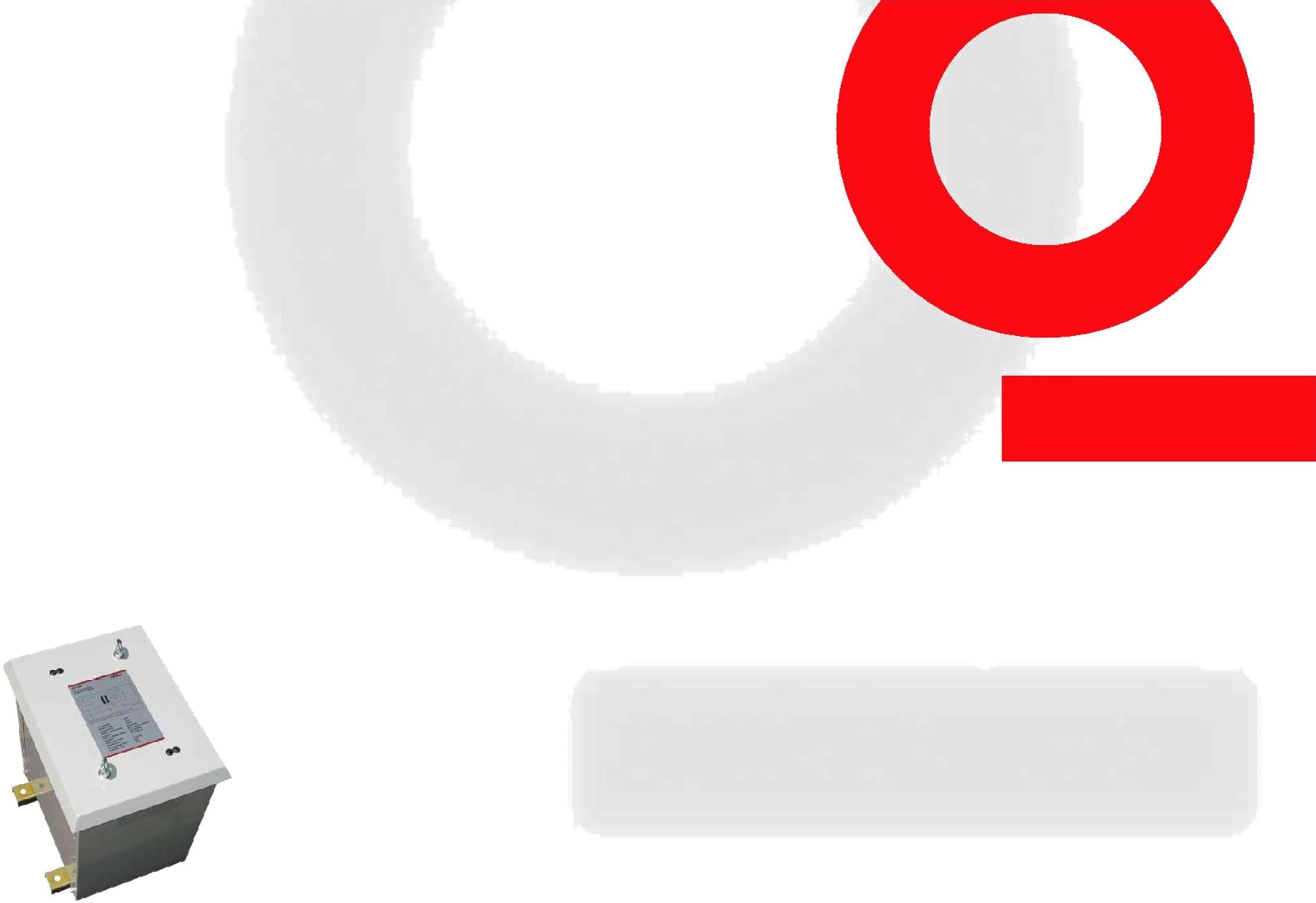 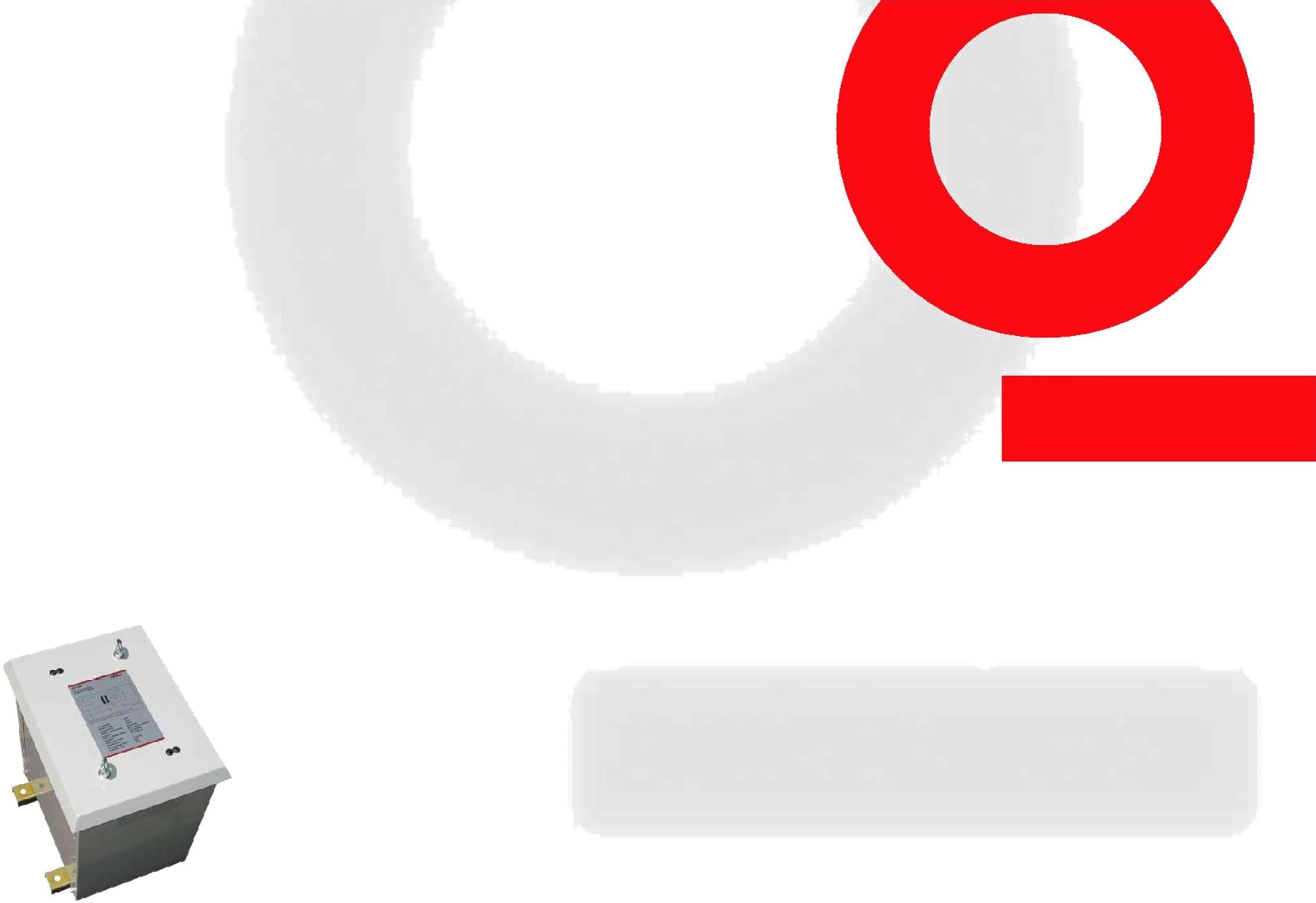 ITF 6A, ITF 14A, ITF 22            УСТРОЙСТВА РАЗВЯЗКИУстройства развязки представляют собой изолирующие трансформаторы (ITF). Используются при проведении испытаний  на устойчивость к низкочастотным кондуктивным помехам согласно ГОСТ Р 51317.4.16-2000 или аналогичным стандартам и обеспечивают  развязку внешних линий питания от вводимых помех. Устройства  размещаются между устройствами связи и источником питания, могут использоваться для частот питания в диапазоне 47-63 Гц. Доступны 3 типа  устройств развязки: ITF 6A для тока 6.5 A, ITF 14A для тока  14.4 A и ITF 22 для тока  21.7 A.         Технические характеристики     Внешний вид ITF 14A, ITF 22Изолирующий трансформатор 60 дБ Соответствие МЭК 61000-4-16Доступны три модели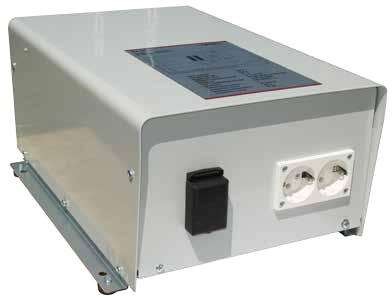        Внешний вид ITF 6AAMETEK CTS Europe GmbHLandsberger Str. 255 · 12623 Berlin · Germany T+ 49 30 56 59 88 35 F + 49 30 56 59 88 34info.rf.cts@ametek.com www.teseq.com© March 2018 Teseq®Specifications subject to change without notice. Teseq® is an ISO-registered company. Its products are designed and manufactured under the strict quality and environmental requirements of the ISO 9001. This document has been carefully checked. However, Teseq® does not assume any liability for errors or inaccuracies.Механические характеристикиИнформация для заказа82-257000 E03 March 2018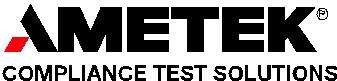 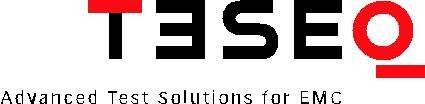 